August 2023Reopen on September 5TH, 2023**We recommend that all children be here by 9am to be able to participate in all our activities, unless otherwise posted. Please make sure your child is sun screened before they come to daycare. Just a reminder, appropriate foot wear must be worn at all times or your child’s play may be limited for their safety**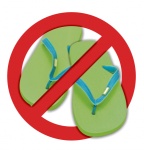 THEMEMondayMondayTuesdayWednesdayThursdayFriday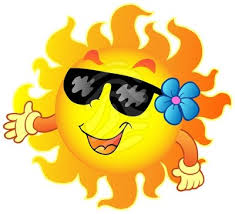 SPORTS3Canada DayCLOSED3Canada DayCLOSED4Tail Tag5Soccer-groups6Karate@10am7Evergreen Park Picnic and Sports(Frozen water, picnic lunch, be here @9am)WATER FUN10Bingo10Bingo117-11 12Washing Cars13Castle Park & Picnic(Picnic lunch, swim gear, be here @ 9am)14Sponge FightGROUP WORK17Shadow Drawing17Shadow Drawing18Flubber19Touchable Bubbles20Eruption Heaven21RelaysSUMMER FUN24Scavenger Hunt24Scavenger Hunt25Molding Clay26X-box Tournament 27Zumba @10 am28Jello Challenge31Freeze Dance31Freeze DanceTHEMEMondayTuesdayWednesdayThursdayFridayANYTHING 311Face Painting2Sandcastle Competition3Town Centre Waterpark(Picnic lunch, swim gear, be here @ 9am)                            4Dragon WalkART7BC Day CLOSED8Tattoos9Group Project Making Ice Cream 10Upper Backyard Blueline Hike(be here at 9am)11Chess TournamentLAST WEEK OF FUN14Baseball 2 groups15Tye Dye(Please bring a pre-washed white T-shirts or shorts, socks, etc).16Mummy Wrap17Blue Mountain Park Picnic& Water Park (Picnic lunch, swim gear, be here @ 9am)18Lazy Day: Movie & PJ’s21CLOSED22CLOSED23CLOSED24CLOSED25CLOSED